DO NOT ENTER IF…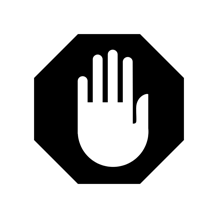 You think you may have coronavirus, OR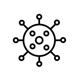 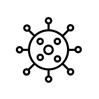 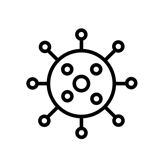 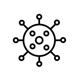 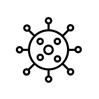 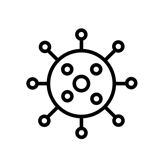 You recently traveled overseas or to a   high-risk area, OR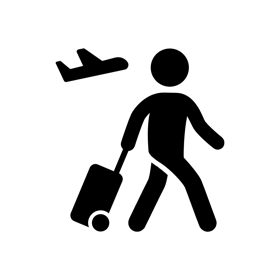 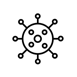 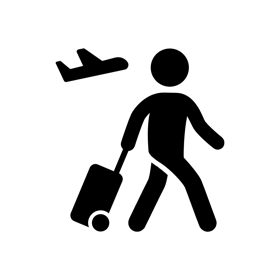 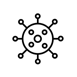 You are sick and have a cough, fever and shortness of breath.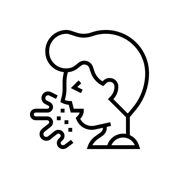 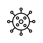 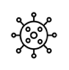 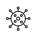 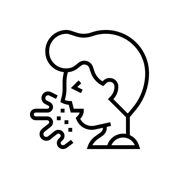 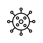 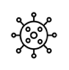 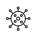 CALL US: XXX-XXX-XXXX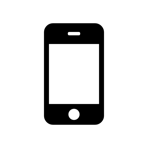 